Dodavatel:Odběratel: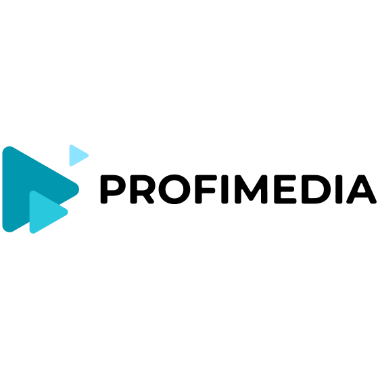 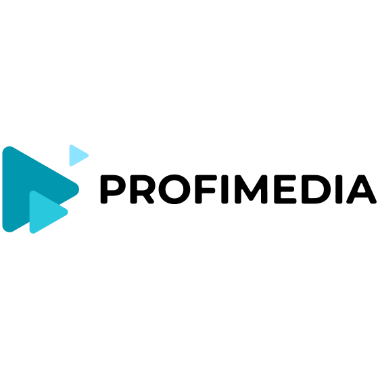 PROFIMEDIA s.r.o.Základní škola Jungmannovy sady třída Spojenců 550/18Mělník, příspěvková 746 01 Opava - PředměstíorganizaceČeská republikaTyršova 93/26IČO:	41032098276 01 MělníkDIČ:	CZ41032098Česká republika	IČO:	47011319Kontaktní osoba:Roman Vyhnánek +420 606 064 120r.vyhnanek@profimedia-cz.czPoložka	Množ.	Cena/jednotku	Celkem	Sazba DPH	Celkem vč. DPHZákladní sada elektrických obvodů | EM-	1 [ks]	9 090,00 Kč	9 090,00 Kč	21 %	10 998,90 Kč3535Základní sada elektrických obvodů. Tato základní sada je levnější, úvodní sadou s menším počtem komponent. Bezdrátový senzor napětí a modul bezdrátového senzoru el. proudu nejsou součástí dodávky.Bezdrátový vozík Smart Cart - červený | 1 [ks] 9 200,00 Kč 9 200,00 Kč 21 % 11 132,00 Kč ME-1240Vozík pro dynamické pokusy. Měří: polohu, rychlost, zrychlení (integrovaný senzor pohybu), síla (siloměr integrovaný v nárazníčku), zrachlení (integrovaný gyroskop). Rozsahy: poloha ± 0.2 mm, síla ± 100 N, zrychlení ± 16g (g= 9.8 m/s2)Bezdrátový vozík Smart Cart - modrý | ME-	1 [ks]	9 200,00 Kč	9 200,00 Kč	21 %	11 132,00 Kč1241Vozík pro dynamické pokusy. Měří: polohu, rychlost, zrychlení (integrovaný senzor pohybu), síla (siloměr integrovaný v nárazníčku), zrachlení (integrovaný gyroskop). Rozsahy: poloha ± 0.2 mm, síla ± 100 N, zrychlení ± 16g (g= 9.8 m/s2)PASCO žákovská sada Coding 4.1	1 [ks]	37 780,00 Kč	37 780,00 Kč	21 %	45 713,80 KčKódování s PASCO pro celou třídu. Sada obsahuje 8 programovatelných rozhraní //code.Node a jeden držák. Jeho pět senzorů (mg. pole, akcelerometr, světlo, teplota, zvuk a dva spínače) a tři výstupy (RGB LED, zvuk, 5x5 LED pole) umožňují studentům programovat a v reálném čase sledovat, jak zařízení sbírá a reaguje na vstupní data. Vše uložené v přehledném plastovém boxu. 9 inspirativních úloh vytvořených speciálně pro //code.Node. Příručka Coding. Každé rozhraní funguje samostatně.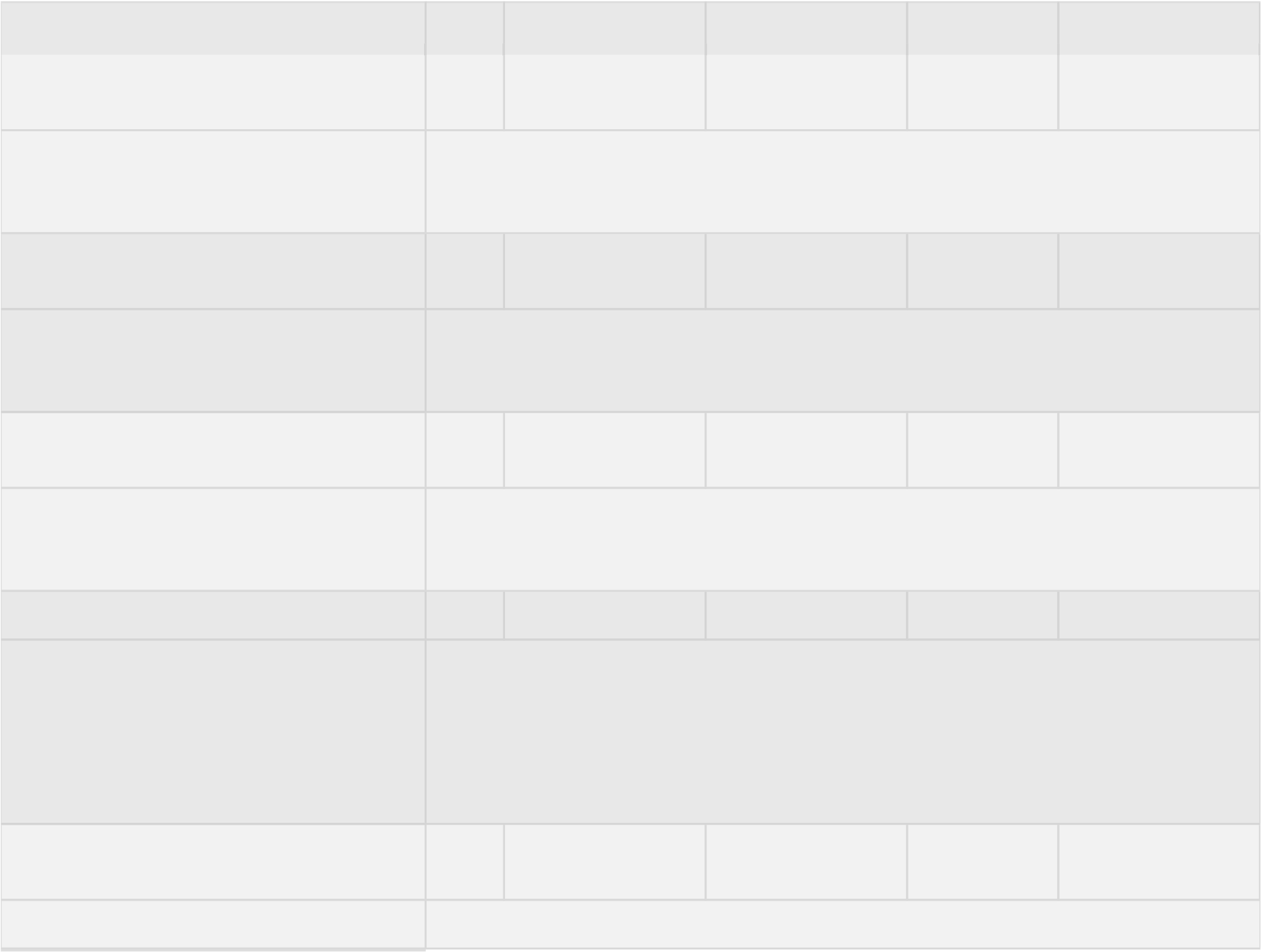 Bezdrátový senzor počasí s anemometrem 	1 [ks]	9 580,00 Kč	9 580,00 Kč	21 %	11 591,80 Kč a GPS | PS-3209Měří teplotu, tlak, vlhkost, rychlost a směr větru, GPS.Stránka 1Stránka 2Vystaveno:20.12.2023NABÍDKANAB-23-745